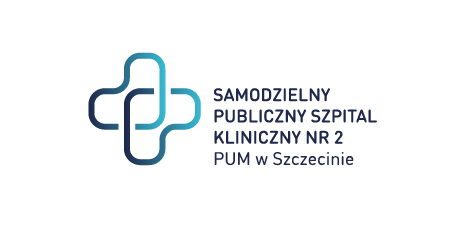 PRZEDMIOT ZGŁOSZENIA 	 ....................................................   Data, podpis osoby zgłaszającej  Uwagi przedstawiciela Wykonawcy: …………………………………………………………. …………………………………………………………………………………………………... ........................................................................... Data, podpis przedstawiciela wykonawcy  Koordynator wyznaczony przez Wykonawcę nie zgłosił się w celu podpisania Protokołu  do dnia ………………….. godz. ……………………. .  …………………………………………………………….……….. Data, podpis osoby zgłaszającej  Potwierdzenie zasadności Protokołu przez przedstawiciela Zamawiającego: PROTOKÓŁ ZASADNY 	  PROTOKÓŁ NIEZASADNY   ..........................................................................   Data, podpis osoby potwierdzającej ZGŁASZAJĄCY Nazwa komórki organizacyjnej (pieczątka) Nazwisko i imię osoby zgłaszającej  ……………………………………………………………........………… Krótki opis zaistniałej sytuacji   w dniu  ……………….                    (data) …………..................................................................................................... ………….....................................................................................................…………………………………………………………………........……  …………………………………………………………………………… …………………………………………………………………………… …………………………………………………………………………… …………………………………………………………………........…… Szczegółowe wyróżnienie nieprawidłowości Szczegółowe wyróżnienie nieprawidłowości 1. Nieprawidłowości w wykonaniu usług pralniczych  jakie …………..................................................................................................... ……………………………………………………………………………. 2. Nieprawidłowości w transporcie, dostawie i odbiorze asortymentu jakie …………....................................................................................................  …………………………………………………………………........……  …………………………………………………………………........…… 3. Nieprawidłowości w pakowaniu asortymentu  jakie ………….....................................................................................................…………………………………………………………………........…… …………………………………………………………………........…… 4. Nieprawidłowości w przestrzeganiu norm, zaleceń, przepisów i procedur jakie ………….....................................................................................................…………………………………………………………………........…… …………………………………………………………………........…… 5. Nieprawidłowości w podziale asortymentu na poszczególne jednostkijakie ………….....................................................................................................…………………………………………………………………........…… …………………………………………………………………........…… 6. Nieprawidłowości w zapewnieniu wyposażenia magazynu rezerwowego - depozytjakie ………….....................................................................................................…………………………………………………………………........…… …………………………………………………………………........…… 7.  Nieprawidłowości dotyczące personelu Wykonawcy jakie ………….....................................................................................................…………………………………………………………………........…… …………………………………………………………………........…… 8. Rażące zaniedbanie stwierdzone przez Zespół Kontroli Zakażeń Szpitalnych, w tym pozytywne wyniki badań mikrobiologicznych ……………………………………………………………………………..……………………………………………………………………………..……………………………………………………………………………..